РЕСПУБЛИКА   СЕВЕРНАЯ  ОСЕТИЯ – АЛАНИЯ  МУНИЦИПАЛЬНОЕБЮДЖЕТНОЕ ДОШКОЛЬНОЕ ОБРАЗОВАТЕЛЬНОЕ УЧРЕЖДЕНИЕДЕТСКИЙ САД №4 «УАДЫНДЗ»П Р И К А З от «13»   февраля     2024 г.                                                               №37«Об утверждении локальных актов»	В соответствии с изменениями внесенными в нормативные акты: Федеральный Закон № 273-ФЗ от 29.12.2012 «Об образовании в Российской Федерации» с изменениями от 17 февраля 2023 года; Федеральный Закон «Об основных гарантиях прав ребенка в Российской Федерации» от 24.07.1998г. № 124-ФЗ с изменениями на 29 декабря 2022 года; Приказ Минпросвещения России от 31 июля 2020 года №373 «Об утверждении Порядка организации и осуществления образовательной деятельности по основным общеобразовательным программам — образовательным программам дошкольного образования» с изменениями от 1декабря 2022 года; Приказ Минпросвещения России от 15 мая 2020 года №236 «Обутверждении Порядка приема на обучение по образовательным программам дошкольного образования» (с изменениями от 23 января 2023 года); Приказ Минобрнауки России от 28.12.2015г. № 1527 «Об утверждении Порядка и условий осуществления перевода обучающихся из одной организации, осуществляющей образовательную деятельность по образовательным программам дошкольного образования, в другие организации, осуществляющие образовательную деятельность по образовательным программам соответствующих уровня и направленности» (с изменениями на 25 июня 2020 года); ПисьмоМинобразования России от 07.02.01 № 22-06-147 «О содержании и правовом обеспечении должностного контроля руководителей образовательных учреждений»; Федеральный закон от 27.07.2006 г. № 149-ФЗ «Об информации, информационных технологиях и о защите информации» в редакции от 2 декабря 2019 г.; Федеральный закон от 08.05.10 № 83-ФЗ «О внесении изменений в отдельные законодательные акты Российской Федерации в связи с совершенствованием правового положения государственных (муниципальных) учреждений» в редакции от 1 января 2023г.; Приказ Федеральной службы по надзору в сфере образования и науки от 12 января 2022 года №24 «О внесении изменений в Требования к структуре официального сайта образовательной организации в информационно-телекоммуникационнойсети "Интернет" и формату представления информации, утвержденные приказом Федеральной службы по надзору в сфере образования и науки от 14 августа 2020 г. №831»; Федеральный закон № 152-ФЗ от 27 июля 2006 года "О персональных данных" с изменениями на 14 июля 2022 г.; Федеральный закон № 15-ФЗ от 23.02.2013г. «Об охране здоровья граждан от воздействия окружающего табачного дыма и последствий потребления табака» в редакции от 27 декабря 2019 г.; Федеральным законом № 29-ФЗ от 02.01.2000г «О качестве и безопасностипищевых продуктов» (в редакции от 1 января 2022 года); приказ Минобрнауки России от 17.10.2013 №1155 «Об утверждении ФГОС дошкольного образования» с изменениями от 8 ноября 2022 г.; приказ Министерства образования и науки Российской Федерации №276 от 07.04.2014 года «Об утверждении порядка проведения аттестации педагогических работников организаций, осуществляющих образовательную деятельность» с изменениями на 23 декабря 2020 г.; Федеральный закон № 10-ФЗ от 12.01.1996 «О профессиональных союзах, их правах игарантиях деятельности» с изменениями на 21 декабря 2021 г.; Федеральный закон № 69-ФЗ от 21.12.1994г «О пожарной безопасности» с изменениями на 29 декабря 2022 г.; Федеральный  закон Российской Федерации от 02.05.2006 г. №59-ФЗ «О порядке рассмотрения обращений граждан Российской Федерации» (Редакция от 27.12.2018 подготовлена на основе изменений, внесенных Федеральным законом от 27.12.2018 N 528-ФЗ); Федеральный закон № 35-ФЗ от 06.03.2006г «О противодействии терроризму» с изменениями на 26 мая 2021 г.; Федеральныйзакон № 390-ФЗ от 28.12.2010г «О безопасности» с изменениями от 9 ноября 2020 г.; Федеральный закон №52-ФЗ от 30 марта 1999 года «О санитарно эпидемиологическом благополучии населения» с изменениями на 4 ноября 2022 г.; - и в прочих законодательных актах; учитывая решения, принятые на Совете учреждения, согласованные с Родительским комитетом,, на основании решения педагогического совета ( протокол №4 от 02.02.2024г)Приказываю:1. Утвердить соответствующие изменения в локальные нормативные акты:Положение о дополнительном образовании воспитанниковПоложение об обработке персональных данных работниковПоложение об аттестационной комиссии Положение о мерах социальной (материальной) поддержки обучающихсяПоложение об использовании государственной символикиПоложение о планировании образовательной деятельностиПоложение об образовательной программеПорядок отчисления и восстановления обучающихся по образовательнымпрограммам дошкольного образованияПоложение о языке образованияПоложение о педагогическом совете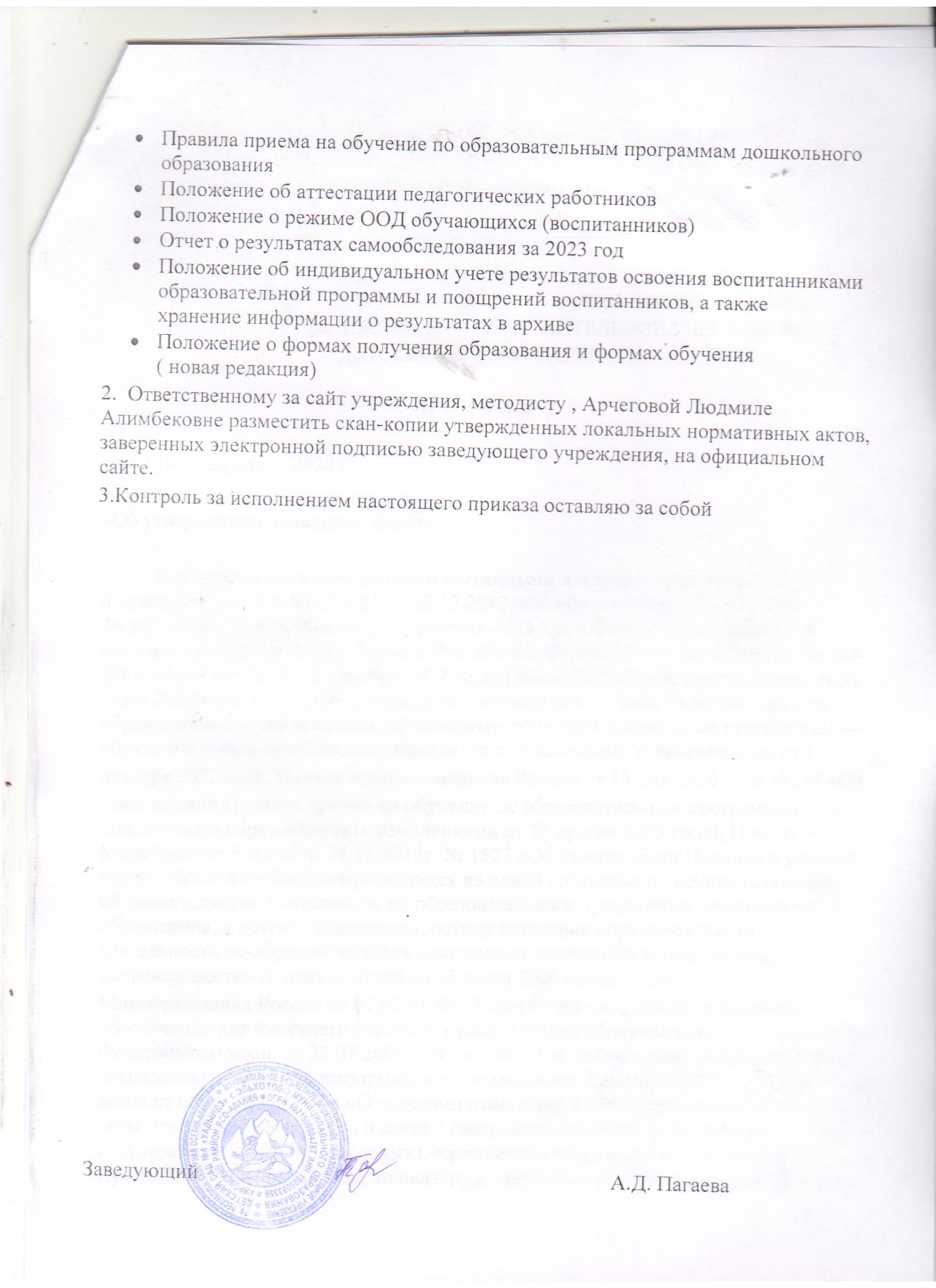            РЕСПУБЛИКÆ ЦÆГАТ ИРЫСТОНЫ – АЛАНИЙЫ  КИРОВЫ РАЙОНЫЕЛХОТЫ ЦЫППÆРÆМ МУНИЦИПАЛОН БЮДЖЕТОНРÆВДАУÆНДОН  «УАДЫНДЗ»БАРДЗЫРД___________________________